APPLICANT REF. NO:     /DAPW 09/21Equal Opportunities Monitoring Please return this form with your application.  This section will be detached from your application prior to shortlisting and will be used solely for monitoring purposes.  Your answers will be treated in strict confidence and will not be made known to those involved in short listing or interviewing.Carrickfergus YMCA recognises and actively promotes the benefits of a diverse workforce and is committed to treating all applicants and employees with dignity and respect regardless of race, gender disability, age, sexual orientation, religion or belief.  We therefore welcome applications from all sections of the community.COMMUNITYPlease indicate the community to which you belong by ticking the appropriate boxes below.Religion:🗆 Roman Catholic		🗆 Protestant		🗆 No religious background	🗆 Other religious background White:🗆  British			🗆 Irish						🗆 Any other white backgroundMixed:🗆 White & Black Caribbean	🗆 White & Black African	🗆 White & Asian		🗆 Any other mixed backgroundBlack:🗆  Caribbean		🗆 African					🗆 Any other Black backgroundAsian:🗆 Indian			🗆 Pakistani		🗆 Bangladeshi		🗆 Any other Asian backgroundChinese or Other Ethnic Group:🗆  Chinese			🗆 Other Ethnic Group* please specify 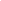 GENDER 	Please specify:	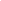 DATE OF BIRTH	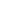 DO YOU CONSIDER YOURSELF TO HAVE A DISABILITY?	🗆 Yes 	🗆 NoThe Disability Discrimination Act defines disability as “A physical or mental impairment which has a substantial and long-term effect on the person’s ability to carry out normal day-to-day activities”. If yes, please state the nature of disability.  If you wish you may provide information about your sexual orientation here: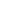 How did you become aware of this vacancy?Media:					Date:				Reference:		